			Mistrovství Prahy – MP1 - 2018/19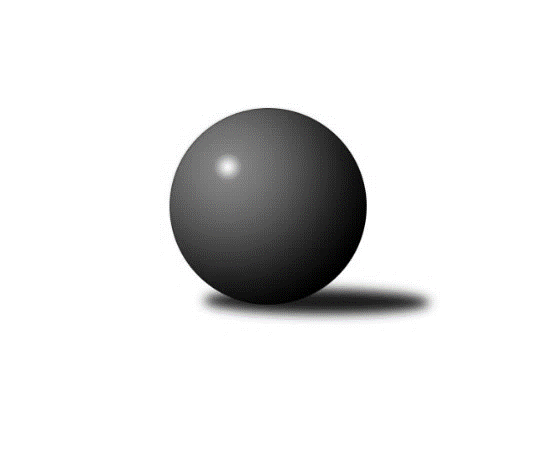 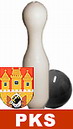 č.9Ročník 2018/2019	11.11.2018Nejlepšího výkonu v tomto kole: 2674 dosáhlo družstvo: SK Žižkov Praha BVýsledky 9. kolaSouhrnný přehled výsledků:SK Meteor Praha B	- KK Konstruktiva Praha  C	7:1	2565:2514	7.0:5.0	6.11.TJ Kobylisy B	- Sokol Rudná B	4.5:3.5	2321:2273	6.0:6.0	6.11.SK Žižkov Praha B	- SK Uhelné sklady Praha 	6:2	2674:2556	7.5:4.5	7.11.KK Slavoj Praha C	- TJ Kobylisy A	6:2	2482:2458	6.0:6.0	8.11.Sokol Rudná A	- VSK ČVUT Praha 	7:1	2433:2267	10.0:2.0	9.11.TJ Astra Zahradní Město 	- AC Sparta Praha	0:8	2522:2639	4.0:8.0	9.11.PSK Union Praha B	- TJ Slavoj Velké Popovice 		dohrávka		19.11.Tabulka družstev:	1.	AC Sparta Praha	9	7	1	1	52.5 : 19.5 	68.0 : 40.0 	 2517	15	2.	SK Žižkov Praha B	9	6	0	3	46.5 : 25.5 	57.5 : 50.5 	 2484	12	3.	TJ Astra Zahradní Město	9	6	0	3	40.0 : 32.0 	55.0 : 53.0 	 2505	12	4.	KK Slavoj Praha C	9	6	0	3	37.5 : 34.5 	56.0 : 52.0 	 2382	12	5.	SK Meteor Praha B	9	5	1	3	41.0 : 31.0 	52.5 : 55.5 	 2406	11	6.	TJ Kobylisy A	9	5	0	4	41.0 : 31.0 	66.5 : 41.5 	 2450	10	7.	KK Konstruktiva Praha  C	9	4	1	4	35.0 : 37.0 	55.5 : 52.5 	 2471	9	8.	VSK ČVUT Praha	9	4	1	4	32.5 : 39.5 	48.5 : 59.5 	 2379	9	9.	SK Uhelné sklady Praha	9	4	0	5	41.5 : 30.5 	62.5 : 45.5 	 2469	8	10.	Sokol Rudná A	9	4	0	5	31.0 : 41.0 	47.5 : 60.5 	 2369	8	11.	TJ Slavoj Velké Popovice	8	3	0	5	27.0 : 37.0 	49.0 : 47.0 	 2319	6	12.	Sokol Rudná B	9	3	0	6	31.5 : 40.5 	51.0 : 57.0 	 2332	6	13.	TJ Kobylisy B	9	2	0	7	24.5 : 47.5 	42.0 : 66.0 	 2376	4	14.	PSK Union Praha B	8	1	0	7	14.5 : 49.5 	32.5 : 63.5 	 2322	2Podrobné výsledky kola:	 SK Meteor Praha B	2565	7:1	2514	KK Konstruktiva Praha  C	Jindra Pokorná	 	 225 	 215 		440 	 1:1 	 432 	 	226 	 206		Petr Barchánek	Josef Jurášek	 	 198 	 207 		405 	 1:1 	 390 	 	212 	 178		Zbyněk Lébl	Josef Kučera	 	 217 	 227 		444 	 2:0 	 408 	 	196 	 212		Miroslav Klement	Josef Tesař	 	 235 	 212 		447 	 1:1 	 446 	 	204 	 242		Karel Hybš	Pavel Plachý	 	 224 	 207 		431 	 2:0 	 405 	 	211 	 194		Samuel Fujko	Vladimír Vošický	 	 194 	 204 		398 	 0:2 	 433 	 	209 	 224		Jan Barchánekrozhodčí:  Nejlepší výkon utkání: 447 - Josef Tesař	 TJ Kobylisy B	2321	4.5:3.5	2273	Sokol Rudná B	Jaroslav Krčma	 	 190 	 200 		390 	 2:0 	 355 	 	158 	 197		Radek Machulka	Václav Císař	 	 140 	 177 		317 	 1:1 	 349 	 	193 	 156		Peter Koščo	Vojtěch Vojtíšek	 	 196 	 201 		397 	 1:1 	 397 	 	206 	 191		Tomáš Keller	Josef Císař	 	 192 	 197 		389 	 0:2 	 415 	 	199 	 216		Petra Koščová	Michal Kliment	 	 213 	 202 		415 	 0:2 	 439 	 	224 	 215		Pavel Kasal	Marián Kováč	 	 218 	 195 		413 	 2:0 	 318 	 	187 	 131		Adam Lesákrozhodčí:  Nejlepší výkon utkání: 439 - Pavel Kasal	 SK Žižkov Praha B	2674	6:2	2556	SK Uhelné sklady Praha 	Josef Gebr	 	 226 	 193 		419 	 0.5:1.5 	 422 	 	226 	 196		Martin Novák	Jan Neckář	 	 228 	 214 		442 	 1:1 	 430 	 	215 	 215		Antonín Knobloch	Anna Sailerová	 	 221 	 208 		429 	 0:2 	 453 	 	224 	 229		Zbyněk Sedlák	Karel Bubeníček	 	 211 	 223 		434 	 2:0 	 399 	 	199 	 200		Miroslav Plachý	Miloslav Všetečka	 	 238 	 237 		475 	 2:0 	 445 	 	236 	 209		Jan Hloušek	Martin Lukáš	 	 240 	 235 		475 	 2:0 	 407 	 	205 	 202		Tomáš Dvořákrozhodčí:  Nejlepšího výkonu v tomto utkání: 475 kuželek dosáhli: Miloslav Všetečka, Martin Lukáš	 KK Slavoj Praha C	2482	6:2	2458	TJ Kobylisy A	Petr Beneda	 	 190 	 217 		407 	 1:1 	 418 	 	211 	 207		Lubomír Chudoba	Boris Búrik	 	 187 	 239 		426 	 1:1 	 418 	 	201 	 217		Pavel Mezek	Zdeněk Fůra	 	 212 	 202 		414 	 1:1 	 391 	 	187 	 204		Jaromír Žítek	Daniel Prošek	 	 226 	 185 		411 	 2:0 	 365 	 	198 	 167		Vladimír Kohout	Jana Průšová	 	 194 	 188 		382 	 0:2 	 434 	 	217 	 217		Karel Mašek	Aleš Král	 	 244 	 198 		442 	 1:1 	 432 	 	210 	 222		Pavel Červinkarozhodčí:  Nejlepší výkon utkání: 442 - Aleš Král	 Sokol Rudná A	2433	7:1	2267	VSK ČVUT Praha 	Pavel Strnad	 	 198 	 219 		417 	 2:0 	 392 	 	192 	 200		Pavel Jahelka	Zdeněk Mora	 	 186 	 211 		397 	 1:1 	 373 	 	193 	 180		Miroslav Kochánek	Jiří Spěváček	 	 205 	 233 		438 	 2:0 	 388 	 	203 	 185		Adam Vejvoda	Karel Novotný	 	 202 	 219 		421 	 2:0 	 386 	 	189 	 197		Milan Vejvoda	Petr Zelenka	 	 196 	 199 		395 	 1:1 	 402 	 	204 	 198		Jiří Piskáček	Jaromír Bok	 	 182 	 183 		365 	 2:0 	 326 	 	165 	 161		Jan Knyttlrozhodčí:  Nejlepší výkon utkání: 438 - Jiří Spěváček	 TJ Astra Zahradní Město 	2522	0:8	2639	AC Sparta Praha	Marek Šveda	 	 205 	 222 		427 	 0:2 	 464 	 	212 	 252		Petr Hartina	Radovan Šimůnek	 	 216 	 198 		414 	 1:1 	 419 	 	205 	 214		Vladimíra Pavlatová	Jakub Vodička	 	 214 	 188 		402 	 1:1 	 406 	 	207 	 199		Vojta Krákora	Jaroslav Dryák	 	 242 	 193 		435 	 1:1 	 452 	 	220 	 232		Petr Neumajer	Radek Fiala	 	 227 	 227 		454 	 1:1 	 455 	 	219 	 236		Václav Klička	Daniel Veselý	 	 175 	 215 		390 	 0:2 	 443 	 	217 	 226		Martin Dubskýrozhodčí:  Nejlepší výkon utkání: 464 - Petr HartinaPořadí jednotlivců:	jméno hráče	družstvo	celkem	plné	dorážka	chyby	poměr kuž.	Maximum	1.	Jan Hloušek 	SK Uhelné sklady Praha 	437.35	296.0	141.4	6.0	5/5	(467)	2.	Pavel Plachý 	SK Meteor Praha B	437.35	303.8	133.6	5.6	4/4	(480)	3.	Václav Klička 	AC Sparta Praha	433.08	287.6	145.5	3.3	5/5	(464)	4.	Radek Fiala 	TJ Astra Zahradní Město 	432.00	295.1	136.9	3.9	5/5	(454)	5.	Pavel Červinka 	TJ Kobylisy A	430.21	293.7	136.5	3.3	6/6	(451)	6.	Petr Neumajer 	AC Sparta Praha	429.44	292.9	136.6	4.0	5/5	(455)	7.	Karel Hybš 	KK Konstruktiva Praha  C	427.80	295.3	132.5	5.9	5/6	(446)	8.	Jan Barchánek 	KK Konstruktiva Praha  C	426.70	292.5	134.3	4.4	5/6	(488)	9.	Pavel Jahelka 	VSK ČVUT Praha 	426.10	288.2	138.0	3.9	5/5	(468)	10.	Martin Dubský 	AC Sparta Praha	425.84	284.9	141.0	4.4	5/5	(443)	11.	Jan Neckář 	SK Žižkov Praha B	425.35	293.6	131.8	3.6	5/5	(456)	12.	Martin Lukáš 	SK Žižkov Praha B	424.85	297.0	127.9	6.4	5/5	(475)	13.	Stanislav Březina ml.  ml.	KK Slavoj Praha C	421.75	285.9	135.8	5.6	4/5	(467)	14.	Petr Hartina 	AC Sparta Praha	421.25	285.7	135.6	4.3	4/5	(464)	15.	Antonín Knobloch 	SK Uhelné sklady Praha 	420.68	291.0	129.6	5.6	5/5	(435)	16.	Karel Mašek 	TJ Kobylisy A	420.63	284.3	136.3	5.0	6/6	(434)	17.	Pavel Strnad 	Sokol Rudná A	417.58	291.4	126.2	7.1	4/4	(438)	18.	Anna Sailerová 	SK Žižkov Praha B	416.15	288.0	128.2	5.5	5/5	(453)	19.	Miloslav Všetečka 	SK Žižkov Praha B	415.44	288.3	127.1	5.1	4/5	(475)	20.	Vojtěch Vojtíšek 	TJ Kobylisy B	415.25	292.3	123.0	5.2	4/5	(442)	21.	Jiří Spěváček 	Sokol Rudná A	415.15	288.2	127.0	7.2	4/4	(441)	22.	Marián Kováč 	TJ Kobylisy B	414.96	288.9	126.0	5.4	5/5	(464)	23.	Vojta Krákora 	AC Sparta Praha	412.56	290.0	122.5	6.4	5/5	(459)	24.	Pavel Mezek 	TJ Kobylisy A	412.56	280.0	132.6	5.1	6/6	(424)	25.	Miroslav Plachý 	SK Uhelné sklady Praha 	410.05	286.5	123.6	8.7	5/5	(437)	26.	Jaroslav Dryák 	TJ Astra Zahradní Město 	410.00	280.2	129.9	6.6	5/5	(435)	27.	Adam Vejvoda 	VSK ČVUT Praha 	409.52	278.4	131.1	4.8	5/5	(447)	28.	Daniel Veselý 	TJ Astra Zahradní Město 	408.63	290.9	117.7	8.7	4/5	(432)	29.	Zdeněk Barcal 	SK Meteor Praha B	408.50	287.4	121.1	8.6	3/4	(470)	30.	Miroslav Klement 	KK Konstruktiva Praha  C	408.00	287.5	120.5	8.7	6/6	(435)	31.	Petr Barchánek 	KK Konstruktiva Praha  C	407.21	289.2	118.0	7.5	6/6	(440)	32.	Lubomír Chudoba 	TJ Kobylisy A	406.88	288.2	118.7	6.3	6/6	(423)	33.	Tomáš Dvořák 	SK Uhelné sklady Praha 	406.50	286.5	120.0	8.2	4/5	(420)	34.	Marek Šveda 	TJ Astra Zahradní Město 	406.40	291.3	115.1	10.8	5/5	(427)	35.	Samuel Fujko 	KK Konstruktiva Praha  C	406.00	285.5	120.5	8.1	6/6	(480)	36.	Vladimíra Pavlatová 	AC Sparta Praha	404.96	285.6	119.4	5.4	5/5	(449)	37.	Josef Kučera 	SK Meteor Praha B	404.30	279.2	125.1	9.0	3/4	(444)	38.	Martin Novák 	SK Uhelné sklady Praha 	404.10	283.5	120.6	7.1	5/5	(439)	39.	Pavel Kasal 	Sokol Rudná B	403.20	284.8	118.4	7.7	5/5	(439)	40.	Petra Sedláčková 	KK Slavoj Praha C	403.19	271.6	131.6	8.2	4/5	(425)	41.	Miroslav Kýhos 	Sokol Rudná B	403.15	289.3	113.9	8.5	4/5	(424)	42.	Václav Bouchal 	TJ Kobylisy A	402.92	278.8	124.1	5.3	4/6	(431)	43.	Karel Bubeníček 	SK Žižkov Praha B	402.37	285.9	116.4	9.4	5/5	(434)	44.	Ivan Harašta 	KK Konstruktiva Praha  C	402.30	282.2	120.2	9.2	5/6	(438)	45.	Josef Císař 	TJ Kobylisy B	401.96	288.6	113.4	9.8	5/5	(422)	46.	Zbyněk Sedlák 	SK Uhelné sklady Praha 	401.92	288.6	113.3	8.8	4/5	(453)	47.	Josef Gebr 	SK Žižkov Praha B	401.21	283.1	118.1	7.3	4/5	(419)	48.	Zdeněk Fůra 	KK Slavoj Praha C	400.72	284.2	116.5	8.8	5/5	(455)	49.	Tomáš Hroza 	TJ Astra Zahradní Město 	400.57	281.3	119.3	8.9	5/5	(425)	50.	Karel Sedláček 	PSK Union Praha B	399.13	277.1	122.1	7.3	4/5	(449)	51.	Josef Tesař 	SK Meteor Praha B	398.23	277.2	121.0	7.3	4/4	(458)	52.	Pavel Kantner 	PSK Union Praha B	397.73	277.5	120.2	8.3	5/5	(407)	53.	Jaromír Žítek 	TJ Kobylisy A	397.46	277.9	119.6	9.1	6/6	(418)	54.	Bedřich Švec 	TJ Slavoj Velké Popovice 	395.85	276.0	119.9	8.5	4/4	(439)	55.	Jiří Mrzílek 	TJ Slavoj Velké Popovice 	395.85	277.7	118.2	9.3	4/4	(436)	56.	Miroslav Kochánek 	VSK ČVUT Praha 	395.36	286.0	109.4	9.5	5/5	(464)	57.	Petr Beneda 	KK Slavoj Praha C	394.75	286.3	108.5	12.0	4/5	(467)	58.	Karel Balliš 	TJ Slavoj Velké Popovice 	393.65	274.5	119.2	11.2	4/4	(438)	59.	Jiří Piskáček 	VSK ČVUT Praha 	393.44	275.2	118.3	9.1	5/5	(448)	60.	Pavel Moravec 	PSK Union Praha B	391.45	279.2	112.3	7.9	5/5	(417)	61.	Boris Búrik 	KK Slavoj Praha C	391.20	280.9	110.3	11.0	5/5	(448)	62.	Jaruška Havrdová 	TJ Slavoj Velké Popovice 	389.60	276.6	113.0	8.7	3/4	(422)	63.	Jaromír Bok 	Sokol Rudná A	389.13	272.7	116.4	8.3	4/4	(419)	64.	Petra Koščová 	Sokol Rudná B	388.80	278.0	110.8	9.6	5/5	(415)	65.	Josef Vodešil 	TJ Slavoj Velké Popovice 	388.10	272.6	115.5	10.8	4/4	(425)	66.	Zdeněk Mora 	Sokol Rudná A	387.94	278.2	109.8	13.2	4/4	(426)	67.	Jindra Pokorná 	SK Meteor Praha B	386.00	273.6	112.4	9.3	4/4	(453)	68.	Josef Jurášek 	SK Meteor Praha B	385.63	274.8	110.9	9.8	4/4	(405)	69.	Jaroslav Krčma 	TJ Kobylisy B	385.48	276.5	109.0	10.0	5/5	(434)	70.	Radek Machulka 	Sokol Rudná B	385.25	269.0	116.3	8.3	4/5	(412)	71.	Vladimír Vošický 	SK Meteor Praha B	384.97	271.5	113.5	8.4	3/4	(418)	72.	Pavlína Kašparová 	PSK Union Praha B	384.58	273.3	111.3	9.0	4/5	(410)	73.	Václav Císař 	TJ Kobylisy B	384.32	274.8	109.5	10.2	5/5	(423)	74.	Daniel Prošek 	KK Slavoj Praha C	381.70	270.9	110.9	13.6	5/5	(411)	75.	Petr Moravec 	PSK Union Praha B	380.87	277.1	103.7	8.9	5/5	(418)	76.	Jarmila Fremrová 	PSK Union Praha B	380.67	267.9	112.8	9.0	4/5	(408)	77.	Karel Novotný 	Sokol Rudná A	379.75	283.3	96.5	13.8	4/4	(436)	78.	Michal Kliment 	TJ Kobylisy B	379.25	272.8	106.5	9.9	4/5	(415)	79.	Jason Holt 	TJ Slavoj Velké Popovice 	377.92	270.2	107.8	10.7	3/4	(444)	80.	Peter Koščo 	Sokol Rudná B	374.00	266.4	107.6	11.4	5/5	(408)	81.	Josef Mach 	PSK Union Praha B	372.69	265.5	107.2	11.9	4/5	(401)		Miloslav Dušek 	SK Uhelné sklady Praha 	471.00	323.0	148.0	7.0	1/5	(471)		Vladislav Škrabal 	SK Žižkov Praha B	468.00	284.0	184.0	4.0	1/5	(468)		Radovan Šimůnek 	TJ Astra Zahradní Město 	448.67	308.3	140.3	6.0	3/5	(474)		Jakub Vodička 	TJ Astra Zahradní Město 	446.75	307.8	139.0	4.3	2/5	(486)		Luboš Kocmich 	VSK ČVUT Praha 	442.50	300.5	142.0	3.5	2/5	(470)		Tomáš Kudweis 	TJ Astra Zahradní Město 	440.00	290.0	150.0	2.0	1/5	(440)		Hana Křemenová 	SK Žižkov Praha B	437.50	292.5	145.0	5.5	2/5	(471)		Martin Kozdera 	TJ Astra Zahradní Město 	433.00	308.0	125.0	7.0	1/5	(433)		Aleš Král 	KK Slavoj Praha C	429.00	288.8	140.2	7.2	2/5	(499)		Roman Hrdlička 	KK Slavoj Praha C	428.00	286.0	142.0	5.0	1/5	(428)		Vladimír Dvořák 	SK Meteor Praha B	423.00	291.0	132.0	6.0	1/4	(423)		Vojtěch Kostelecký 	TJ Astra Zahradní Město 	422.00	268.0	154.0	2.0	1/5	(422)		Jaroslav Pleticha  ml.	KK Konstruktiva Praha  C	422.00	280.0	142.0	6.0	1/6	(422)		Pavel Pavlíček 	AC Sparta Praha	418.00	297.0	121.0	7.0	1/5	(418)		Bohumír Musil 	KK Konstruktiva Praha  C	412.50	283.0	129.5	5.0	2/6	(442)		Martin Machulka 	Sokol Rudná B	408.00	290.2	117.8	7.5	3/5	(441)		Tomáš Keller 	Sokol Rudná B	405.08	287.2	117.9	8.0	3/5	(437)		Jiří Tencar 	VSK ČVUT Praha 	405.00	280.0	125.0	12.0	1/5	(405)		Jana Cermanová 	TJ Kobylisy B	401.00	288.0	113.0	11.0	1/5	(401)		David Knoll 	VSK ČVUT Praha 	398.00	288.3	109.8	13.0	2/5	(445)		Lucie Hlavatá 	TJ Astra Zahradní Město 	395.00	268.0	127.0	8.0	1/5	(395)		Petr Seidl 	TJ Astra Zahradní Město 	395.00	282.0	113.0	7.0	1/5	(395)		Milan Vejvoda 	VSK ČVUT Praha 	392.44	269.8	122.7	10.4	3/5	(413)		Petr Zelenka 	Sokol Rudná A	392.00	275.0	117.0	8.8	2/4	(405)		Zbyněk Lébl 	KK Konstruktiva Praha  C	390.00	284.0	106.0	7.0	1/6	(390)		Jiří Zdráhal 	Sokol Rudná B	389.00	279.0	110.0	10.3	1/5	(397)		Vlastimil Bachor 	Sokol Rudná A	387.25	268.2	119.1	8.4	2/4	(407)		Emilie Somolíková 	TJ Slavoj Velké Popovice 	384.00	279.0	105.0	11.0	1/4	(384)		Tomáš Doležal 	TJ Astra Zahradní Město 	383.00	277.5	105.5	11.0	1/5	(412)		Bohumil Bazika 	SK Uhelné sklady Praha 	382.92	269.3	113.6	8.3	3/5	(422)		Richard Glas 	VSK ČVUT Praha 	381.00	284.0	97.0	14.0	1/5	(381)		Pavel Černý 	SK Uhelné sklady Praha 	377.50	277.0	100.5	11.5	1/5	(381)		Pavel Váňa 	SK Žižkov Praha B	374.00	263.0	111.0	10.0	1/5	(374)		Markéta Březinová 	TJ Kobylisy B	372.50	272.0	100.5	10.5	2/5	(373)		Jiří Neumajer 	AC Sparta Praha	371.00	268.0	103.0	4.0	1/5	(371)		Jan Kratochvíl 	TJ Slavoj Velké Popovice 	369.00	272.0	97.0	14.0	1/4	(369)		Jan Knyttl 	VSK ČVUT Praha 	364.33	258.7	105.7	10.6	3/5	(401)		Martin Berezněv 	Sokol Rudná A	363.50	259.0	104.5	14.5	2/4	(368)		Karel Kohout 	Sokol Rudná A	362.00	262.5	99.5	10.0	2/4	(364)		Jiří Škoda 	VSK ČVUT Praha 	353.50	256.0	97.5	13.5	2/5	(384)		Jana Průšová 	KK Slavoj Praha C	353.50	262.3	91.3	14.5	2/5	(382)		Vladimír Kohout 	TJ Kobylisy A	346.50	257.7	88.8	16.7	3/6	(367)		Adam Lesák 	Sokol Rudná B	338.00	245.0	93.0	14.0	3/5	(358)		Jarmila Zimáková 	Sokol Rudná A	319.00	257.0	62.0	22.0	1/4	(319)		Eva Václavková 	TJ Slavoj Velké Popovice 	304.00	221.0	83.0	15.0	1/4	(304)Sportovně technické informace:Starty náhradníků:registrační číslo	jméno a příjmení 	datum startu 	družstvo	číslo startu23635	Zbyněk Lébl	06.11.2018	KK Konstruktiva Praha  C	3x20146	Radovan Šimůnek	09.11.2018	TJ Astra Zahradní Město 	3x1198	Aleš Král	08.11.2018	KK Slavoj Praha C	4x10464	Jakub Vodička	09.11.2018	TJ Astra Zahradní Město 	3x
Hráči dopsaní na soupisku:registrační číslo	jméno a příjmení 	datum startu 	družstvo	Program dalšího kola:10. kolo12.11.2018	po	19:30	AC Sparta Praha - TJ Kobylisy B	13.11.2018	út	17:00	SK Meteor Praha B - Sokol Rudná A	14.11.2018	st	17:30	TJ Slavoj Velké Popovice  - SK Žižkov Praha B	15.11.2018	čt	17:30	KK Konstruktiva Praha  C - TJ Kobylisy A	15.11.2018	čt	17:30	SK Uhelné sklady Praha  - TJ Astra Zahradní Město 	15.11.2018	čt	17:30	VSK ČVUT Praha  - PSK Union Praha B	16.11.2018	pá	17:30	Sokol Rudná B - KK Slavoj Praha C	Nejlepší šestka kola - absolutněNejlepší šestka kola - absolutněNejlepší šestka kola - absolutněNejlepší šestka kola - absolutněNejlepší šestka kola - dle průměru kuželenNejlepší šestka kola - dle průměru kuželenNejlepší šestka kola - dle průměru kuželenNejlepší šestka kola - dle průměru kuželenNejlepší šestka kola - dle průměru kuželenPočetJménoNázev týmuVýkonPočetJménoNázev týmuPrůměr (%)Výkon1xMiloslav VšetečkaŽižkov B4751xKarel SedláčekUnion B113.584511xMartin LukášŽižkov B4752xMartin LukášŽižkov B113.514753xPetr HartinaSparta Praha4641xMiloslav VšetečkaŽižkov B113.514753xVáclav KličkaSparta Praha4551xPavel KasalRudná B113.364391xRadek FialaAstra4541xJiří SpěváčekRudná A111.854381xZbyněk SedlákUS4531xPetr HartinaSparta Praha111.65464